Design and Fly a Kite QuizOn the diagram below, draw and label arrows showing forces acting on the kite. 
Specifically, include the direction of the force and who/what is applying that force.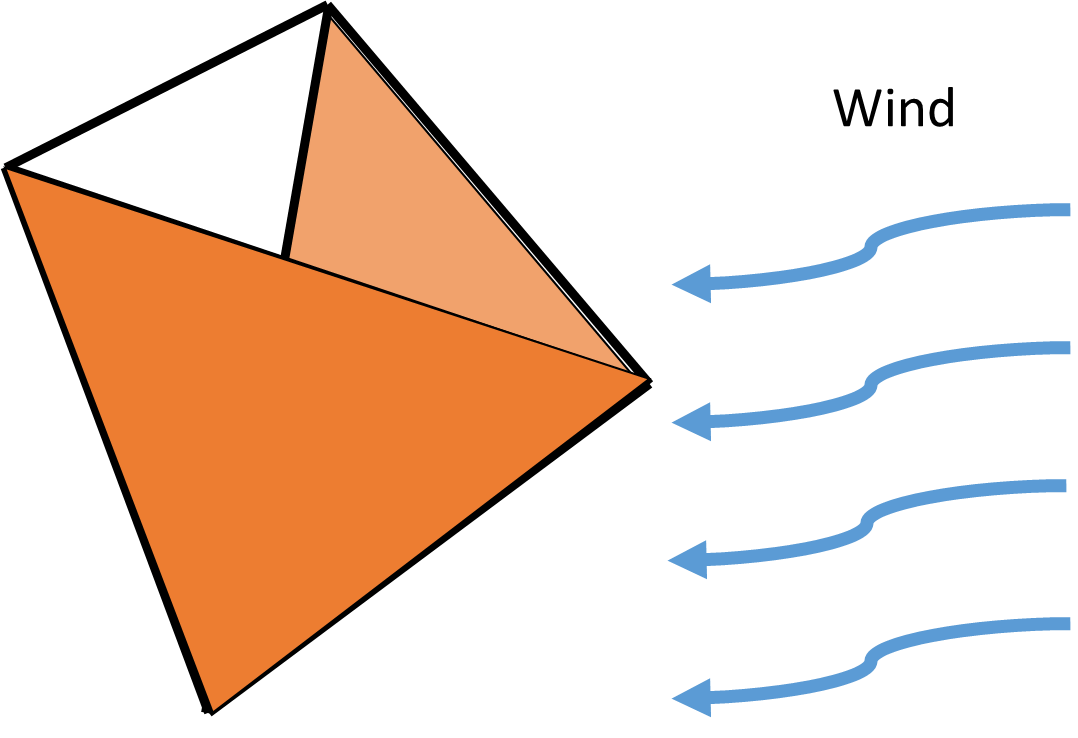 Why do engineers create prototypes? ___________________________________________________________________________________________________________________________________________________________________________________________________________________________________________________Describe the steps of the engineering design process:____________________________________________________________________________________________________________________________________________________________________________________________________________________________________________________________________________________________________________________________________Match the word to its definition by connecting them with lines.liftThe act of pushing, pulling or applying pressure.dragA system (such as a kite) that consists of multiple subunits that complete the whole design.forceA force, opposite to gravitational force, created by fluid (air) flowing past an object.tetrahedronForce that opposes the motion of an object traveling through fluid.modularA three-dimensional shape made of four equilateral triangles.